$39,500.00TB PROPERTIES-PAY PAY515 4TH AVE WESTMOBRIDGE GRAND CROSSING ADDN LOT 3 BLOCK 37RECORD #5285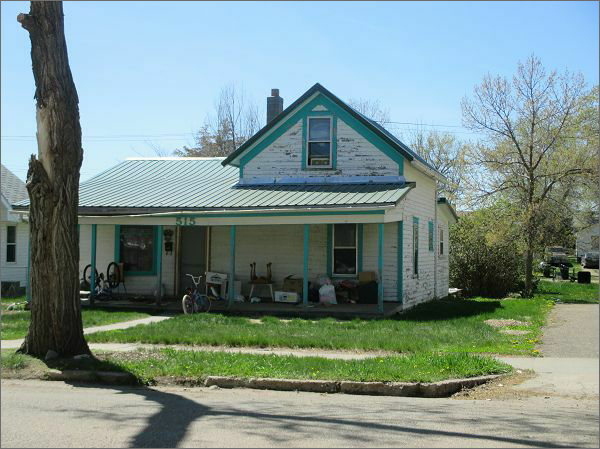 LOT SIZE 50’ X 140’                                                   GROUND FLOOR AREA 818 SQ FT1 ½ STORY SINGLE FAMILY                                     TOTAL AREA 938 SQ FTBUILT IN 1930                                                            2 BEDROOMS 1 BATH 5 FIXT’SWORN QUALITY & CONDITION                              ROOFED PORCH 210 SQ FT2014; WINDOW AIR, STEEL ROOF                         WOOD DECK 236 SQ FTFUEL OIL, LAP SIDING POOR                                   DETACHED GARAGE 216 SQ FTCASEMENT WINDOWS POORREAR WOOD DECK UNUSABLESOLD ON 10/14/16 FOR $39,500                                            RECORD #5285ASSESSED IN 2016 AT $28,030SOLD IN 2013 FOR $15,000   ASSESSED IN 2012 AT $16,780